Številka: 	351-855/2021-13Datum: 	18. 06. 2021 JAVNI POZIV PROMOTORJEMK PODAJI VLOG O ZAINTERESIRANOSTI ZA IZVEDBO JAVNO – ZASEBNEGA PARTNERSTVA ZA PROJEKT IZGRADNJE FOTOVOLTAIČNIH ELEKTRARN NA OBJEKTIH MINISTRSTVA ZA OBRAMBO – VOJAŠNICA EDVARDA PEPERKA V LJUBLJANIVSEBINA POZIVA1.	POVABILO K ODDAJI VLOGE	32.	NAVODILA PROMOTORJEM ZA IZDELAVO VLOGE	32.1.	INFORMACIJE O JAVNEM PARTNERJU	32.2.	SPLOŠNE INFORMACIJE O JAVNEM POZIVU	32.3.	PRAVNA PODLAGA ZA IZVEDBO JAVNEGA POZIVA	32.4.	VPRAŠANJA	42.5.	DOKUMENTACIJA JAVNEGA PARTNERJA	42.6.	IZHODIŠČA JAVNEGA PARTNERJA	52.7.	VLOGA	72.7.1.	VSEBINA IN OBLIKA VLOGE	72.7.2.	ODDAJA, SPREMEMBA, UMIK TER JAVNO ODPIRANJE VLOG	82.7.3.	IZVEDBA PREDSTAVITVENIH SESTANKOV	82.8.	PRAVICE PROMOTORJEV	82.9.	NADALJEVANJE POSTOPKA	93.	OVOJNICA	9POVABILO K ODDAJI VLOGEMinistrstvo za obrambo, Vojkova cesta 55, 1000 Ljubljana, na podlagi 32., 33. in 34. člena Zakona o javno-zasebnem partnerstvu (Uradni list RS, št. 127/06; v nadaljevanju: ZJZP) objavlja predmetni javni poziv promotorjem, s katerim poziva morebitne promotorje k podaji vloge o zainteresiranosti za izvedbo javno-zasebnega partnerstva za projekt izgradnje fotovoltaičnih elektrarn na objektih Ministrstva za obrambo.Zainteresirane promotorje vabimo, da oddajo vlogo o zainteresiranosti za izvedbo javno-zasebnega partnerstva, ki mora biti v celoti pripravljena v skladu s predmetnim pozivom, ZJZP, Pravilnikom o vsebini upravičenosti izvedbe projekta po modelu javno-zasebnega partnerstva (Uradni list RS, št. 32/07) ter Uredbo o enotni metodologiji za pripravo in obravnavo investicijske dokumentacije na področju javnih financ (Uradni list RS, št. 60/06, 54/10 in 27/16).NAVODILA PROMOTORJEM ZA IZDELAVO VLOGEINFORMACIJE O JAVNEM PARTNERJUNaziv: Ministrstvo za obramboNaslov: Vojkova cesta 55, 1000 LjubljanaInternetni naslov: https://www.gov.si/drzavni-organi/ministrstva/ministrstvo-za-obrambo/Zakoniti zastopnik: mag. Matej Tonin, ministerElektronski kontakt: glavna.pisarna@mors.si, zeljko.kralj@mors.siTelefonski kontakt: 01 471 2211,  01 471 2037, 041 790 368SPLOŠNE INFORMACIJE O JAVNEM POZIVUIme projekta: Javno zasebno partnerstvo za izvedbo projekta izgradnje fotovoltaičnih elektrarn na objektih Ministrstva za obrambo – Vojašnica Edvarda Peperka, Ljubljana.Vrsta postopka: Poziv promotorjem na podlagi 32., 33. in 34. člena ZJZP v okviru predhodnega postopka javno-zasebnega partnerstva na podlagi prvega poglavja III. dela ZJZP.Kratek opis predmeta poziva: V okviru projekta celovite prenove vojašnice Edvarda Peperka v Ljubljani, in sicer celovite energetske sanacije in notranje prenove 8 obstoječih objektov in izgradnje 6 novih objektov je predvidena izgradnja fotovoltaičnih elektrarn na strehah obstoječih in novih objektov po principu javno-zasebnega partnerstva. Variante: Variantne vloge so dopustne.PRAVNA PODLAGA ZA IZVEDBO JAVNEGA POZIVAJavni poziv promotorjem se izvaja na podlagi sledečih pravnih podlag:Zakona o javno-zasebnem partnerstvu (Uradni list RS, št. 127/06),Pravilnika o vsebini upravičenosti izvedbe projekta po modelu javno-zasebnega partnerstva (Uradni list RS, št. 32/07),Uredbe o enotni metodologiji za pripravo in obravnavo investicijske dokumentacije na področju javnih financ (Uradni list RS, št. 60/06, 54/10 in 27/16),Uredba o metodologiji za pripravo in obravnavo investicijske dokumentacije na obrambnem področju (Uradni list RS, št. 105/11 in 54/21),Energetskega zakona (Uradni list RS, št. 60/19 – uradno prečiščeno besedilo, 65/20 in 158/20 – ZURE),Operativnega programa za izvajanje evropske kohezijske politike v obdobju 2014 – 2020,ter na podlagi ostale veljavne zakonodaje na področju predmeta javno-zasebnega partnerstva.Navedeno zakonodajo mora promotor upoštevati pri pripravi vloge.VPRAŠANJAPromotorji lahko zastavijo vprašanja v zvezi s postopkom in ostalimi elementi projekta preko elektronske pošte (glavna.pisarna@mors.si in zeljko.kralj@mors.si), navedene v poglavju 2.1 te dokumentacije, s sklicem na zadevo številka 351-855/2021. Skrajni rok za postavitev vprašanj je 21. 7. 2021 do 12:00 ure. Javni partner bo podal pojasnila, navezujoča se na zastavljena vprašanja, do 23. 7. 2021.DOKUMENTACIJA JAVNEGA PARTNERJADokumentacija javnega partnerja obsega naslednje podatke o objektih:situacija obstoječega stanja (slika 1),situacija nove ureditve (slika 2),situacija nove ureditve objektov za garažiranje vojaških vozil (slika 3).Slika 1: Situacija obstoječega stanja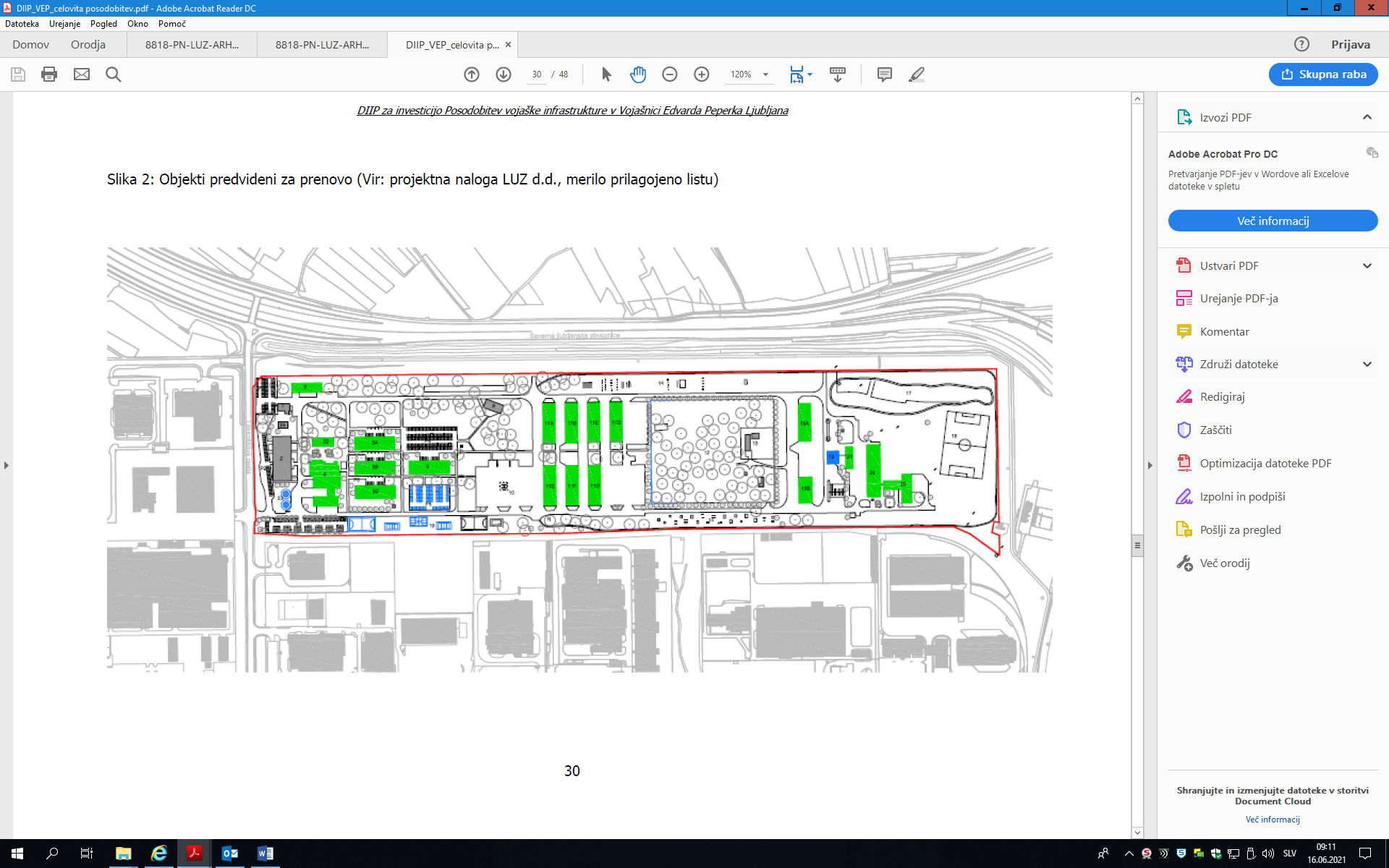 Slika 2: Situacija nove ureditve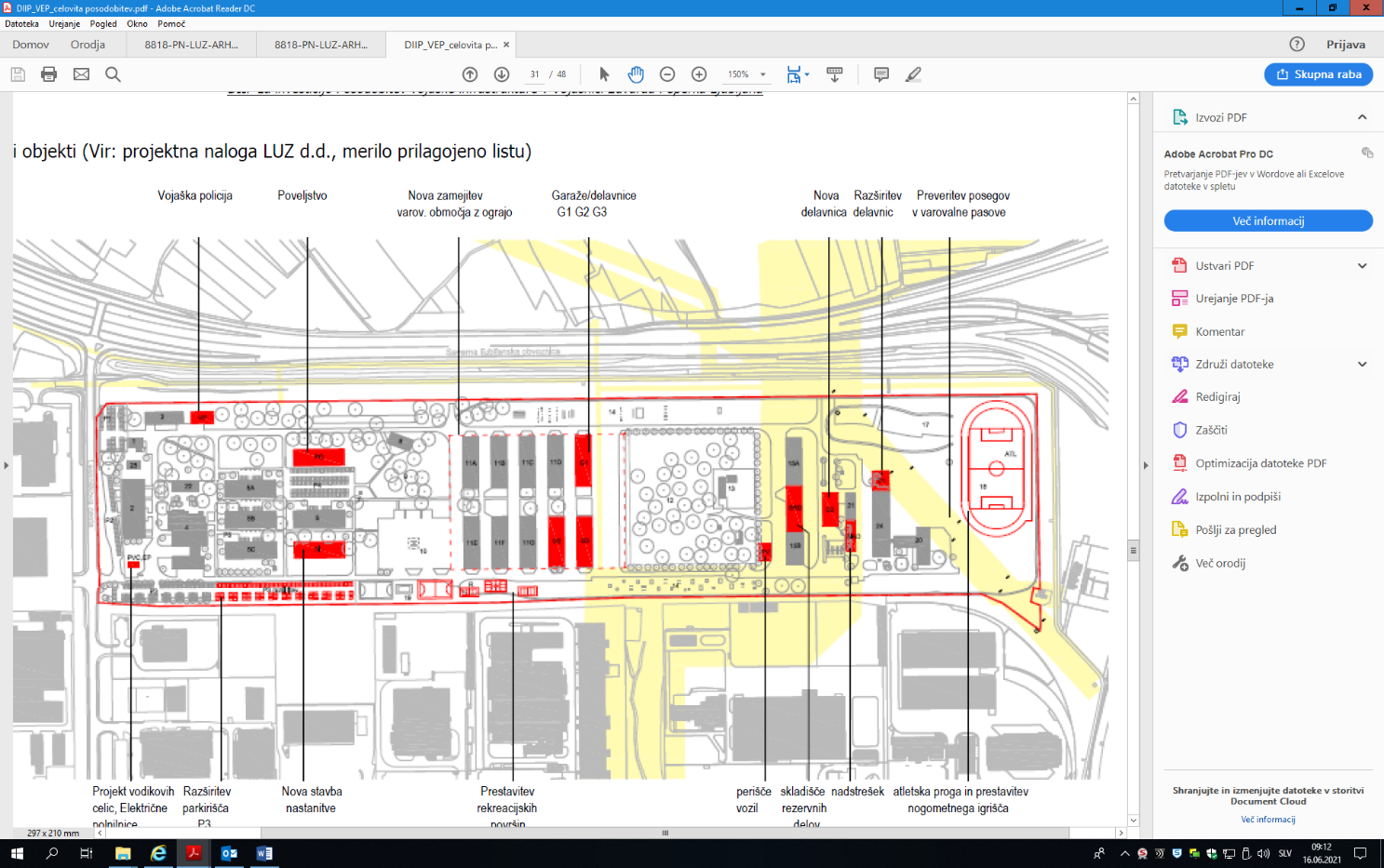 Slika 3: Situacija nove ureditve objektov za garažiranje vojaških vozil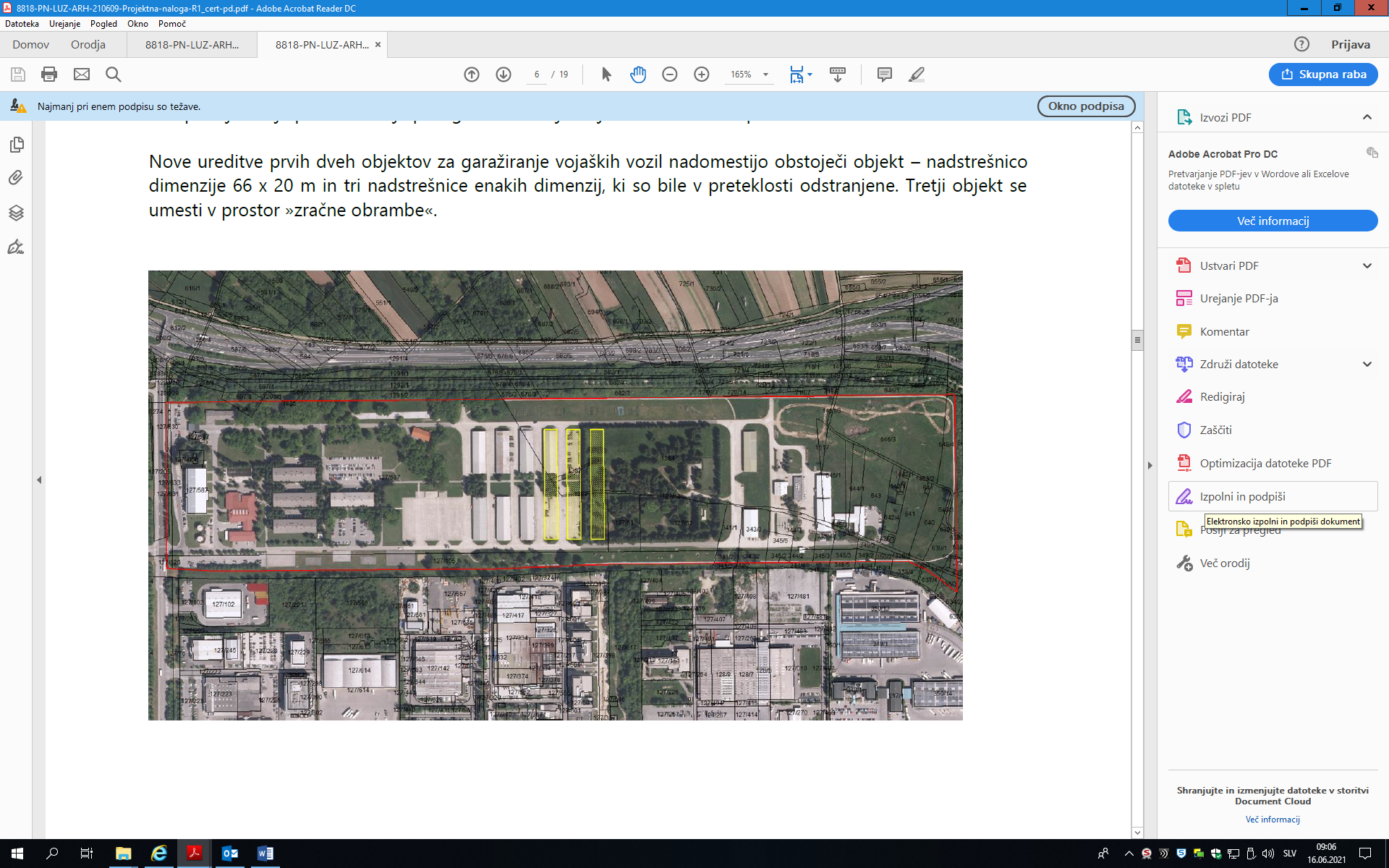 Objekti predvideni za celovite energetsko sanacijo in notranjo prenovo:1 – prijavnica/stražnica,3 – ambulanta,22 – upravni objekt,4 – kuhinja z jedilnico,5A, 5B, 5C, 6 – nastanitveni objekti. Obstoječi objekt predviden za postavitev fotovoltaičnih plošč (ni potreben sanacije):2 – telovadnica.Novi objekti:VP – objekt vojaške policije,PO – objekt poveljstva,N – nastanitveni objekt,G1, G2, G3 – objekt za garažiranje vojaških vozilIZHODIŠČA JAVNEGA PARTNERJAV okviru projekta celovite prenove vojašnice Edvarda Peperka v Ljubljani, in sicer celovite energetske sanacije in notranje prenove 8 obstoječih objektov in izgradnje 6 novih objektov je predvidena postavitev fotovoltaičnih panelov na strehe objektov in izgradnja sončnih elektrarn. Bruto tlorisne površine streh obstoječih objektov, ki jih bodo pokrivali fotovoltaični paneli so naslednje:1 – prijavnica/stražnica, 293 m2, naklon strehe 160, orientacija slemena vzhod-zahod,  2 – telovadnica, 2.450 m2, naklon strehe 30%, orientacija slemena jug-sever,3 – ambulanta, 708 m2, naklon strehe 200, orientacija slemena vzhod-zahod,  22 – upravni objekt, 523 m2, ravna streha (1,5%), 4 – kuhinja z jedilnico, 2.845 m2, ravna streha (2%),  5A, 5B, 5C, 6 – nastanitveni objekti, 1.277 m2, naklon strehe 30%, orientacija slemena vzhod-zahod.Bruto tlorisne površine streh novih objektov, ki ji bodo pokrivali fotovoltaični paneli so naslednje:VP – objekt vojaške policije, predvidoma 1.277 m2, naklon strehe 30%, orientacija slemena vzhod-zahod.PO – objekt poveljstva, predvidoma 1.277 m2, naklon strehe 30%, orientacija slemena vzhod-zahod.N – nastanitveni objekt, predvidoma 1.277 m2, naklon strehe 30%, orientacija slemena vzhod-zahod.G1, G2, G3 – objekt za garažiranje vojaških vozil, 3.910 m2, naklon strehe 12%, orientacija slemena jug-sever.Skupne tlorisne površine streh obstoječih in novih objektov so: 27.488 m2.Električna energija fotovoltaičnih elektrarn bo vir energije za objekte vojašnice, viški pa se bodo oddajali v distribucijsko omrežje, od koder se bodo črpali tudi morebitni manjki. V sklopu celovite prenove vojašnice Edvarda Peperka v Ljubljani je predvidena vgradnja centralnega nadzornega sistema, ki bo spremljal ključne parametre posameznih gradnikov in neprestano reguliral in krmilil delovanje sistema tako, da bo sistem kot celota zagotavljal maksimalni izkoristek ob čim manjši vloženi energiji. Glede na predvideno postopno prenovo obstoječih objektov in izgradnjo novih objektov je mogoče oceniti, začetek delovanja fotovoltaičnih elektrarn po fazah obnove oziroma izgradnje, in sicer: Prva faza pod katero se šteje proizvodnja električne energije s fotovoltaično elektrarno začne z obratovanjem od sredine leta 2022, in sicer za naslednje objekte:G1, G2, G3 – objekt za garažiranje vojaških vozil, 3.910 m2, skupaj 11.730 m2,2 – telovadnica, 2.450 m2,skupaj prva faza: 14.180 m2.  Druga faza pod katero se šteje proizvodnja električne energije s fotovoltaično elektrarno začne z obratovanjem od drugega kvartala leta 2023, in sicer za naslednje objekte:5A, 5B – nastanitveni objekti, 1.277 m2, skupaj 2.554 m2, 3 – ambulanta, 708 m2, 22 – upravni objekt, 523 m2, ravna streha (1,5%), skupaj druga faza: 3.785 m2.Tretja faza pod katero se šteje proizvodnja električne energije s fotovoltaično elektrarno začne z obratovanjem od drugega kvartala leta 2024, in sicer za naslednje objekte:4 – kuhinja z jedilnico, 2.845 m2, ravna streha (2%),  5C, 6 – nastanitveni objekti, 1.277 m2, skupaj 2.554 m2,1 – prijavnica/stražnica, 293 m2, PO – objekt poveljstva, predvidoma 1.277 m2, N – nastanitveni objekt, predvidoma 1.277 m2, skupaj tretja faza: 8.246 m2.Četrta faza pod katero se šteje proizvodnja električne energije s fotovoltaično elektrarno začne z obratovanjem od drugega kvartala leta 2025, in sicer za naslednji objekt:VP – objekt vojaške policije, predvidoma 1.277 m2,Skupaj četrta faza: 1.277 m2.Skupni letni strošek električne energija pred sanacijo obstoječih 8 objektov je 1.004.000 € brez ddv. Po izvedeni energetski sanaciji bo strošek eletrične energije predvidoma 791.000 € brez ddv.Zaradi velikega obsega projekta celovite prenove vojašnice Edvarda Peperka v Ljubljani je obravnavani časovni okvir bolj okvirne narave in zelo podvržen možnim spremembam.Zasebni partner financira celotno izgradnjo fotovoltaičnih elektrarn, javni partner pa celovito prenovo obstoječih objektov vključno s sanacijo streh in izgradnjo novih objektov. Pri vseh predvidenih obsegih je načrtovana postavitev strešnih nosilcev za pritrditev fotrovoltaičnih plošč. Izhodišča so informativne narave in jih potencialni promotorji lahko prilagodijo svojim videnjem projekta.VLOGAVSEBINA IN OBLIKA VLOGEVloga promotorja o zainteresiranosti za izvedbo javno-zasebnega partnerstva mora vsebovati:predstavitev promotorja, ki naj zajema vsaj: opis razvojnih in organizacijskih možnosti in sposobnosti promotorja (t.i. analiza razvojnih možnosti in sposobnosti investitorja),opredelitev finančnih sposobnosti promotorja,opredelitev tehničnih sposobnosti promotorja (npr. referenc na podobnih projektih),opredelitev kadrovskih sposobnosti promotorja,navedbo kontaktne osebe z ustreznimi kontaktnimi podatki;idejne rešitve za dosego razpisanih ciljev in tehnične specifikacije, ki naj zajema vsaj:predlog oblike javno-zasebnega partnerstva,predlog tehnične rešitve z investicijsko oceno stroškov,predlog zahtev javnega partnerja pri prenovi obstoječih in izgradnji novih objektov;prikaz ocenjene vrednosti investicije ter predvideno finančno konstrukcijo, iz katere bodo razvidna tveganja, ki bi jih zainteresirana oseba prevzela, z oceno vrednosti posameznega prevzetega tveganja, ki naj zajema vsaj:predlog modela financiranja javno-zasebnega partnerstva,možnost financiranja investicije iz drugih virov (nepovratna in povratna sredstva, kot so kohezija, SID banka, idr.),opredelitev in razčlenitev vložkov in zavez zasebnega partnerja,opredelitev in razčlenitev vložkov in zavez javnega partnerja,oceno tveganj predlaganega modela javno-zasebnega partnerstva z opredelitvijo, katera tveganja prevzema zasebni, katera javni partner in katera so skupna;časovni načrt izvedbe, ki naj zajema vsaj:predvideno trajanje razmerja javno-zasebnega partnerstva,terminski plan izvedbe posameznih faz projekta;ekonomsko oceno projekta;oceno izvedljivosti predlaganega projekta.V okvir vloge mora promotor poleg zgoraj navedene vsebine, glede na dejstvo, da gre za investicijski projekt, vključiti tudi minimalno vsebino, kot jo glede na vrednost predlagane investicije opredeljuje Uredba o enotni metodologiji za pripravo in obravnavo investicijske dokumentacije na področju javnih financ (Uradni list RS, št. 60/06, 54/10 in 27/16) in Uredba o metodologiji za pripravo in obravnavo investicijske dokumentacije na obrambnem področju (Uradni list RS, št. 105/11 in 54/21).Vloga naj bo sestavljena iz enega (1) originala in dveh (2) kopij ter kopije vloge v elektronski obliki (na zgoščenki ali USB ključku). Na vlogi naj bo jasno označeno »Original«, »Kopija 1«, »Kopija 2«.Vloga mora biti predložena v zaprti, zapečateni ovojnici, na kateri je nalepljen pravilno izpolnjen obrazec OVOJNICA. Zaželeno je, da so vsi listi vloge prešiti z jamstvenikom ali vrvico, oba konca le-tega pa na zadnji (hrbtni) strani vloge pritrjena s pečatom ali lepilnim trakom, pritrditev pa zavarovana z žigom in podpisom osebe, ki sicer podpisuje vlogo. Način vezave je smiselno povzet iz 35. člena Zakona o notariatu (Uradni list RS, št. 2/07 - uradno prečiščeno besedilo, 33/07 - ZSReg-B, 45/08 in 91/13). Pregled vloge mora biti mogoč, ne da bi se pri tem pečat ali vrvica poškodovala.Vloga in ostali dokumenti morajo biti v slovenskem jeziku. V primeru, če promotor predloži dokumente v tujem jeziku, javni partner lahko zahteva predložitev prevoda v slovenski jezik. Stroške v zvezi s pripravo vloge v celoti nosijo promotorji.ODDAJA, SPREMEMBA, UMIK TER JAVNO ODPIRANJE VLOG Vloge morajo do roka za oddajo vlog prispeti na naslov javnega partnerja, ki je opredeljen v poglavju 2.1 razpisne dokumentacije.Končni rok za oddajo vlog je 28. 7. 2021 do 10:00 ure.Vloge morajo ne glede na način dostave (osebno ali po pošti) do vložišča Ministrstva za obrambo prispeti do zgoraj navedenega roka, sicer se bodo štele za prepozno prejete (prejemna teorija).Pred potekom roka za oddajo vlog lahko promotor v pisni obliki kadarkoli spremeni ali umakne že oddano vlogo. Po izteku roka za oddajo vlog, promotorji ne morejo več spreminjati ali umikati vlog.Javno odpiranje vlog bo potekalo na naslovu javnega partnerja, opredeljenem v poglavju 2.1 razpisne dokumentacije, dne 28. 7. 2021 ob 13:00 uri.IZVEDBA PREDSTAVITVENIH SESTANKOVJavni partner lahko po izvedenem odpiranju vlog organizira sestanke s promotorji, na katerih bodo imeli le-ti možnost dodatno predstaviti vsebino vloge o zainteresiranosti. Sestanki bodo vodeni z vsakim promotorjem ločeno. Termine sestankov bo javni partner uskladil naknadno.PRAVICE PROMOTORJEVPromotorji, ki bodo podali vlogo o zainteresiranosti za sklenitev javno-zasebnega partnerstva, bodo imeli v nadaljnjem postopku sklepanja enake pravice kot drugi kandidati. S podajo vloge o zainteresiranosti se ne šteje, da je vlagatelj tudi kandidat v nadaljnjem postopku izbire izvajalca. V kolikor bodo v vlogi o zainteresiranosti za sklenitev javno-zasebnega partnerstva priloženi dokumenti, ki celovito predstavljajo pravne, ekonomske, tehnične, okoljevarstvene ali druge pogoje za izvedbo postopka ali pomenijo kakšno drugače izvirno idejno rešitev, lahko javni partner, skladno s predpisi, ki urejajo oddajo javnih naročil, odloči o njihovem odkupu (na primer postopek s pogajanji brez predhodne objave), in to ne glede na to, ali nadaljuje postopek za sklenitev javno-zasebnega partnerstva. Če javni partner na podlagi vloge zainteresirane osebe ne bo uvedel predhodnega postopka, niti ne bo dosegel s promotorjem soglasja o odkupu dokumentov, mu bo dokumente vrnil. V tem primeru ohrani promotor vse pravice na dokumentih, priloženih vlogi o zainteresiranosti za sklenitev javno-zasebnega partnerstva.NADALJEVANJE POSTOPKANa podlagi predložene dokumentacije promotorjev in izvedenih predstavitvenih sestankov bo javni partner izdelal oceno o upravičenosti izvedbe projekta po modelu javno-zasebnega partnerstva, v okviru katere bo primerjal dokumentacijo, ki jo bo pripravil javni partner v skladu z Uredbo o enotni metodologiji za pripravo in obravnavo investicijske dokumentacije na področju javnih financ (Uradni list RS, št. 60/06, 54/10 in 27/16) in Uredbo o metodologiji za pripravo in obravnavo investicijske dokumentacije na obrambnem področju (Uradni list RS, št. 105/11 in 54/21) ter dokumentacijo, ki jo bodo predložili zainteresirani promotorji.OVOJNICA				   Uroš Korošec				       sekretar				generalni direktorPOŠILJATELJ (PROMOTOR):PREJEMNIK (JAVNI PARTNER):Ministrstvo za obramboVojkova cesta 551000 LjubljanaVLOGA O ZAINTERESIRANOSTI ZA IZVEDBO JAVNO-ZASEBNEGA PARTNERSTVA ZA PROJEKT IZGRADNJE FOTOVOLTAIČNIH ELEKTRARN NA OBJEKTIH MINISTRSTVA ZA OBRAMBO – VOJAŠNICA EDVARDA PEPERKA V LJUBLJANIVLOGA O ZAINTERESIRANOSTI ZA IZVEDBO JAVNO-ZASEBNEGA PARTNERSTVA ZA PROJEKT IZGRADNJE FOTOVOLTAIČNIH ELEKTRARN NA OBJEKTIH MINISTRSTVA ZA OBRAMBO – VOJAŠNICA EDVARDA PEPERKA V LJUBLJANI»NE ODPIRAJ PRED POTEKOM ROKA ZA ODDAJO VLOG!«ŠTEVILKA ZADEVE 351-855/2021»NE ODPIRAJ PRED POTEKOM ROKA ZA ODDAJO VLOG!«ŠTEVILKA ZADEVE 351-855/2021DATUM IN URA PREJEMA VLOGE:(izpolni vložišče naročnika)